11/141) Natalie and Scarlett were training for a race.  Scarlett ran  miles.  Natalie ran  miles. How many miles did the girls run in all?2) Determine the value of the variable:11/171) How much further did Natalie run than Scarlett? (refer to yesterday)2)  Determine the variable: 11/181)  If Scarlett ran an additional  miles, will she have run further than Natalie?  (refer to 11/14)  Defend your answer.11/191)  If 3 out of 5 students prefer chocolate ice cream, how many out of 80 students prefer chocolate ice cream?Find b.2) 11/201) What is 20% of 70?2) 11/21Determine the value of the variable.1) 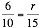 2)   Gabriella bought three cantaloupes for $7. How many cantaloupes can Shayna buy if she has $21?11/241)  If you scored 30 correct out of 50 questions, what is your average?2) Draw a solution:  5 apples for  4 classmates11/251)    248.496 ÷  622) 